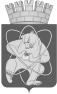 Городской округ«Закрытое административно – территориальное образование  Железногорск Красноярского края»АДМИНИСТРАЦИЯ ЗАТО г. ЖЕЛЕЗНОГОРСКПОСТАНОВЛЕНИЕ     25.06.2024                                                                                                                      	          		 № 1126г. ЖелезногорскО предоставлении субсидии на иные цели муниципальным общеобразовательным организациям и учреждениям дополнительного образования детей на мероприятия, направленные на обеспечение безопасного участия детей в дорожном движенииВ соответствии с Федеральным законом от 06.10.2003 № 131-ФЗ «Об общих принципах организации местного самоуправления в Российской Федерации», постановлением Правительства Красноярского края от 10.07.2020 № 491-п «Об утверждении Порядка предоставления и распределения субсидий бюджетам муниципальных районов, городских округов и муниципальных округов Красноярского края на проведение мероприятий, направленных на обеспечение безопасного участия детей в дорожном движении», постановлением Администрации ЗАТО г. Железногорск от 04.02.2021 № 259 «Об утверждении Порядка определения объема и условия предоставления муниципальным бюджетным и автономным образовательным учреждениям субсидий на иные цели из бюджета ЗАТО Железногорск», руководствуясь Уставом ЗАТО Железногорск, принимая во внимание письмо МКУ «Управление образования» от 11.06.2024 № 01-45/1435,ПОСТАНОВЛЯЮ:1. Предоставить субсидию на мероприятия, направленные на обеспечение безопасного участия детей в дорожном движении в размере 229 700,00 (двести двадцать девять тысяч семьсот рублей) 00 копеек муниципальным общеобразовательным организациям и учреждениям дополнительного образования детей, согласно приложению к настоящему постановлению.2. Отделу общественных связей Администрации ЗАТО г. Железногорск (И.С. Архипова) разместить настоящее постановление на официальном сайте Администрации ЗАТО г. Железногорск в информационно-телекоммуникационной сети «Интернет».3. Контроль над исполнением настоящего постановления возложить на исполняющего обязанности заместителя Главы ЗАТО г.Железногорск по социальным вопросам Ю.А. Грудинину.4. Настоящее постановление вступает в силу с момента его подписания.Глава ЗАТО г. Железногорск      			  	               Д.М. ЧернятинПриложениек постановлению Администрации ЗАТО г.Железногорскот 25.06.2024 № 1126Размеры субсидий на мероприятия, направленные на обеспечение безопасного участия детей в дорожном движении следующим муниципальным общеобразовательным организациям и учреждениям дополнительного образования детей:№ п/пНаименование учрежденияСумма субсидии, руб1МБДОУ № 70 «Дюймовочка»71 213,002МБДОУ № 23 «Золотой петушок»71 213,003МБОУ «Школа № 95»43 637,004МБОУ «Гимназия № 91 имени М.В. Ломоносова»43 637,00ИТОГО:229 700,00